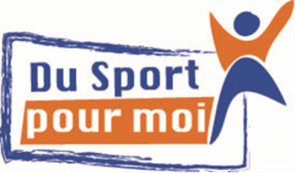 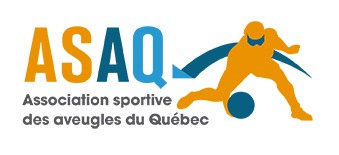 Calendrier des activités à Québec-LévisPrintemps 2018* Veuillez noter : il se peut que les activités pratiquées à l’extérieur doivent être annulées pour des raisons météorologiques. En cas d’annulation, vous serez téléphonés la veille de l’activité. *DateActivitéHoraireLieuSamedi 28 avrilCheerleading10h à 11h15École de L'Apprenti-Sage 2200 rue CoursolSamedi 5 maiCheerleading10h à 11h15École de L'Apprenti-Sage 2200 rue CoursolSamedi 12 maiCheerleading10h à 11h15École de L'Apprenti-Sage 2200 rue CoursolSamedi 19 maiCongé : longue fin de semaineCongé : longue fin de semaineCongé : longue fin de semaineSamedi 26 maiCheerleading10h à 11h15École de L'Apprenti-Sage 2200 rue CoursolSamedi 2 juinEscalade10h à 11h30Roc Gyms2350 avenue du ColiséeSamedi 9 juinEscalade10h à 11h30Roc Gyms2350 avenue du ColiséeSamedi 16 juinEscalade10h à 11h30Roc Gyms2350 avenue du Colisée